	Vadovaudamasi Lietuvos Respublikos vietos savivaldos įstatymo 16 straipsnio 4 dalimi, Lietuvos Respublikos valstybės ir savivaldybių turto valdymo, naudojimo ir disponavimo juo įstatymo 6 straipsnio 5 punktu, Žemės, esamų pastatų ar kitų nekilnojamųjų daiktų pirkimų arba nuomos ar teisių į šiuos daiktus įsigijimų tvarkos aprašo, patvirtinto Lietuvos Respublikos Vyriausybės 2017 m. gruodžio 13 d. nutarimu Nr. 1036 „Dėl Žemės, esamų pastatų ar kitų nekilnojamųjų daiktų pirkimų arba nuomos ar teisių į šiuos daiktus įsigijimų tvarkos aprašo patvirtinimo“, 10.1 papunkčiu ir atsižvelgdama į Pagėgių savivaldybės administracijos Butų pirkimo komisijos 2020 m. gruodžio 4 d. raštą „Dėl informacijos“, Pagėgių savivaldybės taryba n u s p r e n d ž i a:		1. Pirkti už 16 000 (šešioliką tūkstančių) Eur butą, kurio unikalus Nr. 8893-0002-1015:0003, bendras plotas − 60,41 kv. m, esantį pastate, kurio unikalus Nr. 8893-0002-1015, žymėjimas plane 1B2p, kadastro duomenų fiksavimo data 1985-11-04, registro Nr. 50/66055, adresu: Vilniaus g. 24-3, Pagėgių m.,  ir 1/30 dalį pastato - sandėlio, kurio unikalus Nr. 4400-0329-0195, užstatytas plotas − 251,00 kv. m, žymėjimas plane 6I1p, kadastro duomenų fiksavimo data 1998-05-15, registro Nr. 50/122399, adresu: Vilniaus g. 24A, Pagėgių m, socialinio būsto fondo plėtrai.	2. Įpareigoti Savivaldybės administracijos Turto ir ūkio skyriaus vedėjo pavaduotoją Laimutę Šegždienę, notariškai įgaliotą Savivaldybės administracijos direktoriaus 2020 m. vasario 20 d. įgaliojimu, pasirašyti pirkimo − pardavimo sutartis ir perdavimo − priėmimo aktus.   	3. Sprendimą paskelbti Pagėgių savivaldybės interneto svetainėje www.pagegiai.lt.	Šis sprendimas gali būti skundžiamas Regionų apygardos administracinio teismo Klaipėdos rūmams (Galinio Pylimo g. 9, 91230 Klaipėda) Lietuvos Respublikos administracinių bylų teisenos įstatymo nustatyta tvarka per 1 (vieną) mėnesį nuo pasirašymo ar įteikimo suinteresuotiems asmenims dienos.Savivaldybės meras				               Vaidas Bendaravičius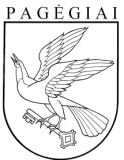 Pagėgių savivaldybės tarybasprendimasdėl buto, esančio vilniaus G. 24-3, pagėgių mieste, ir 1/30 sandėlio, esančio Vilniaus 24A, pagėgių mieste, pirkimo2020 m. gruodžio 21 d. Nr. T-256Pagėgiai